Pennsylvania State University Alpha Epsilon Delta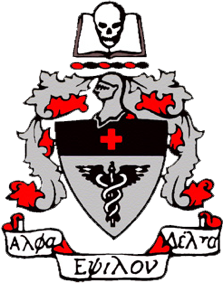 Membership ChecklistDear Alpha Epsilon Delta Member,Here is a checklist to help keep track of your points as you attend events throughout the semester. This is for your own personal records and is not necessary to be handed into the Secretary of Membership. Please be aware though that for every service hour completed, the “Service Form” found on Penn State’s Alpha Epsilon Delta website will be needed to be handed in by the first week of December to the Secretary of Membership.Thank you,The Alpha Epsilon Delta’s Executive Board-------------------------------------------------------------------------------------------------------------------------------Distinguished Membership Checklist:  Membership Points: 					  Service Hours:I attended 6 of the following 7 meetings:			I completed 10 service hours: Meeting 1							 Service Hour 1: ______________ Meeting 2							 Service Hour 2: ______________ Meeting 3							 Service Hour 3: ______________ Meeting 4							 Service Hour 4: ______________ Meeting 5							 Service Hour 5: ______________ Meeting 6							 Service Hour 6: ______________ Meeting 7							 Service Hour 7: ______________				 									 Service Hour 8: ______________  Activity Points:							 Service Hour 9: ______________I completed 5 activity points:						 Service Hour 10: _____________ Activity Point 1: ___________________	 Activity Point 2: ___________________		  THON Points: Activity Point 3: ___________________		I completed 15 THON points: Activity Point 4: ___________________			 THON Point 1: ______________ Activity Point 5: ___________________			 THON Point 2: ______________								 THON Point 3: ______________         												  DHT Points:           						 THON Point 4: ______________					I attended 2 DHT discussions:					 THON Point 5: ______________				          	 DHT Point 1: ______________________			 THON Point 6: ______________ DHT Point 2: ______________________			 THON Point 7: ______________									                                                                                                             THON Point 8: ______________								  Social Points:                                                                                THON Point 9: ______________											I attended 2 socials:							 THON Point 10: _____________ Social Point 1: _____________________			 THON Point 11: _____________ Social Point 2: _____________________			 THON Point 12: _____________								 THON Point 13: _____________								 THON Point 14: _____________								 THON Point 15: _____________